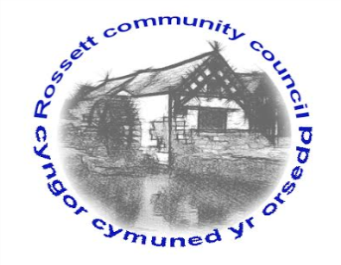 Rossett Community Council13th February 2019The next meeting of Rossett Community Council is to be held at Rossett Village Hall back room, Station Road, Rossett on Wednesday 20th February 2019 at 7.30pm to transact the following business.Yours faithfullyWendy PaceClerk for the Council	AGENDADeclarations of InterestMembers are reminded that they should declare the existence and nature of any personal or prejudicial interest in the business of this meeting.Apologies for absence. Approval of the Minutes of the 16th January 2019 meetingPolice Report. Representation's from General PublicPresentation from Gemma Rose, River Wellbeing Project Officer, North Wales Wildlife Trust – Invasive Non-Native Species5.	Matters arising:Burton CCTV - ClerkNorth East Wales Digital Trail – Cllr PretsellCommunity Defibrillator – ClerkStreet Lighting LED conversion – ClerkCommunity Councillor Vacancy - Clerk6.	Matters to be discussed:Internal Audit – ClerkWCBC Playground SLA – ClerkCommunity Awards – Cllr PretsellPlanning Strategy – Cllr JonesRCC Policies – ClerkGround maintenance contract - Clerk7.	Reports : To receive updates from the following:County Councillor Jones’ ReportClerk’s Report Reports from Community Councillors8.	Planning: P/2019/0033 – Woodlands, Chester Road, Rossett – New Garden Building Including a Summerhouse, Shed and Sheltered Canopy P/2019/0046 – Lodge Farm, Commonwood, Holt – Change of Use of Land from Agricultural to Use for Clay Pigeon Range in Association with Field and Falcon Gun Shop and Gunsmiths (In Retrospect)P/2019/0109 – Haytor 4 Park Lane Court, Rossett – Two-Storey Side Extension, Car Port with Roof Terrace Over, Erection of Replacement Garage/Outbuilding and New Walls/Gates to Entrance9.	Finance:Finance ReportOne Voice Wales membershipInvoices payable (see attached schedule)Donation Requests10.	Other Items brought to the Council’s Attention by Councillors11.	Date, Venue and Time of next meeting: Wednesday 20th March 2019 at 7.30pm at Rossett Presbyterian Church meeting room, Station Road._____________________________________________________________Clerk : Wendy Pace : clerk@rossettcommunitycouncil.cymruTelephone:  07421 261118